 N 2 Ա/Կ                         	                                «_____»    ________________20     թ.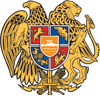 ԴՈՑԵՆՏԻ ԳԻՏԱԿԱՆ ԿՈՉՈՒՄՆԵՐ ՇՆՈՐՀԵԼՈՒ ՈՐՈՇՈՒՄՆԵՐԸ ՀԱՍՏԱՏԵԼՈՒ ԵՎ ՀԱՄԱՊԱՏԱՍԽԱՆ ԴԻՊԼՈՄՆԵՐՈՎ ԱՄՐԱԳՐԵԼՈՒ ՄԱՍԻՆՀամաձայն ՀՀ կառավարության 09.07.2001թ. հ. 615 որոշմամբ հաստատված <<ՀՀ գիտամանկավարժական կադրերին պրոֆեսորի և դոցենտի գիտական կոչումներ շնորհելու կարգի>> 5-րդ գլխի 12-րդ կետի և ՀՀ ԿԳՄՍ Նախարարի 14.08.2019թ. հ. 31-Լ հրամանով հաստատված <<Հայաստանի Հանրապետության Բարձրագույն որակավորման կոմիտեի>>  կանոնադրության 3-րդ գլխի 11-րդ կետի 10) ենթակետի`Հաստատել և դիպլոմներով ամրագրելԵրևանի Կոմիտասի անվան պետական կոնսերվատորիայի գիտական խորհրդի 25.11.2021թ. հ. 11 որոշումը.1. Մերի Հրաչյայի Մկրտչյանին			-	երաժշտական արվեստմասնագիտությամբ դոցենտի գիտական կոչում շնորհելու մասին:ՀՀ ԳԱԱ գիտակրթական միջազգային կենտրոնի գիտական խորհրդի 30.11.2021թ. հ. 162 որոշումը.1. Աննա Գևորգի Խաչատրյանին		-	հոգեբանություն2. Արուսյակ Սեմյոնի Ալեքսանյանին		-	քաղաքագիտությունմասնագիտությամբ դոցենտի գիտական կոչում շնորհելու մասին:Գործնական հոգեբանության և սոցիոլոգիայի <<Ուրարտու>> համալսարանի գիտական խորհրդի 15.11.2021թ. հ. 26 որոշումը.1. Հռիփսիմե Լյովայի Պետրոսյանին		-	հոգեբանությունմասնագիտությամբ դոցենտի գիտական կոչում շնորհելու մասին:Հիմք. Գիտական խորհուրդների որոշումները և ԲՈԿ-ի գիտական կոչումների հաստատման 21.01.2022թ. հ. 02 նիստի արձանագրությունը:ԿԱՐԵՆ ՔԵՌՅԱՆՀԱՅԱՍՏԱՆԻ ՀԱՆՐԱՊԵՏՈՒԹՅՈՒՆ ԲԱՐՁՐԱԳՈՒՅՆ ՈՐԱԿԱՎՈՐՄԱՆ ԿՈՄԻՏԵԻ ՆԱԽԱԳԱՀՀՐԱՄԱՆ